INVOICING AUTHORISATION FORM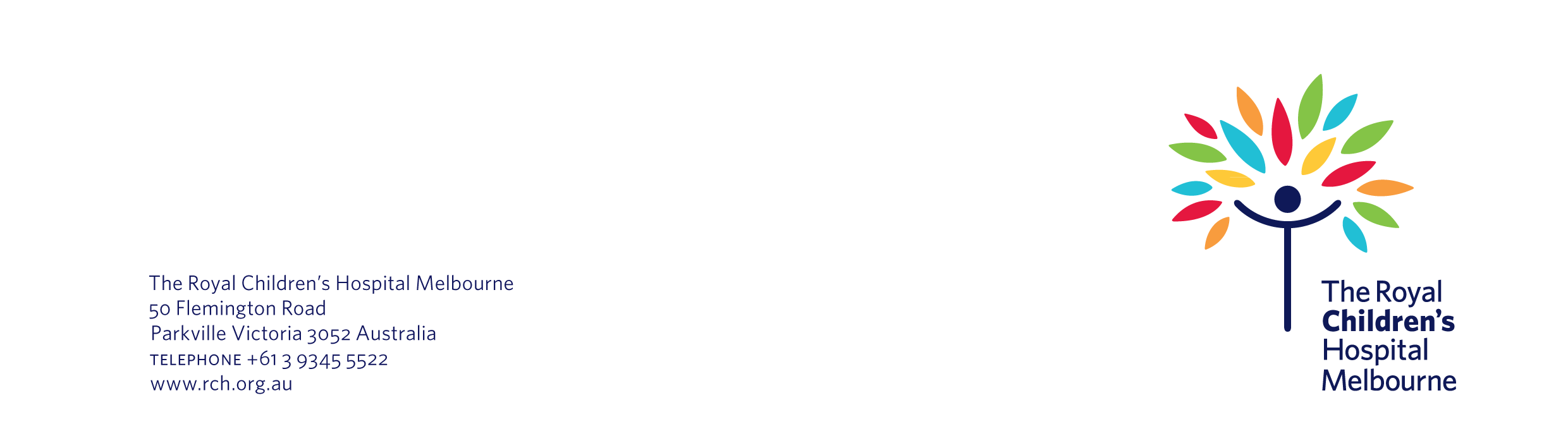 RESEARCH ETHICS & GOVERNANCEPlease note that this form is only required to be completed for commercially sponsored studies and authorised prescriber requests from external practitioners, as per the schedule.SECTION A:  Study detailsSECTION A:  Study detailsSECTION A:  Study detailsSECTION A:  Study detailsSECTION A:  Study detailsDate:HREC Reference Number:RCH Reference Number:RCH Reference Number:Full Project Title:Principal Investigator:Study Contact: Email:SECTION B: Invoice to be sent to                                                                            SECTION B: Invoice to be sent to                                                                            SECTION B: Invoice to be sent to                                                                            SECTION B: Invoice to be sent to                                                                            SECTION B: Invoice to be sent to                                                                            SECTION B: Invoice to be sent to                                                                            Company/Sponsor name:ABN:Special invoice code as required by Sponsor (e.g. Purchase order number):Company address:Email address:Contact name:Phone number:Phone number:Phone number:Position:SECTION C: Submission feesSECTION C: Submission feesSECTION C: Submission feesNew projectsFeesCommercially sponsored projects (Ethics & Governance review)$5,500 (inc. GST)Commercially sponsored projects (Governance review only)$4,400 (inc. GST)Commercially sponsored projects (Low & Negligible Risk Research)$2,200 (inc. GST)ModificationsCommercially sponsored projects $550 (inc. GST)Investigator Brochure amendmentsCommercially sponsored projects $220 (inc. GST)Endorsement Authorised PrescriberExternal practitioner$110 per application (inc. GST)TOTAL AMOUNT PAYABLE: